Приглашаем к участию на круглый стол мастеров различного вида творчества и производителей натуральных, экологически чистых и качественных продуктов.Настоящей Заявкой Вы подтверждаете участие в православной ярмарке «Праздник урожая».С условиями участия ознакомлены и согласны.Для участников в программе мастер-класс заявки направлять по тел. 	+7 (910) 124 25 25или на электронную почту: kult_eparh@bk.ruПроект программы на круглый стол «Эффективные практики для ремесленников и мастеров народных промыслов»Регистрация  участников Круглого стола, раздача  информационных  материалов 	10:00-11:00Чайный стол                                                                 	10:00-11:00Приветственное слово Владыки Августина	            11:00-12:00Выступление представителя эффективных практик 1 	12:00-12:30Обсуждение и ответы на вопросы                         	12:30-13:00Выступление представителя эффективных практик 2	13:00-13:30Обсуждение и ответы на вопросы                                 	13:30-13:50Обед (трапеза)	                                                           14:00-14:30Выступление представителя эффективных практик 3	14:30-14:50Обсуждение и ответы на вопросы	                                   14:50-15:00Выступление представителя эффективных практик 4	15:00-15:20Обсуждение и ответы на вопросы                         	15:20-15:30Подведение итогов. 	                                                           15:30-15:50Закрытие. Напутственное слово Владыки Августина	15:50-16:20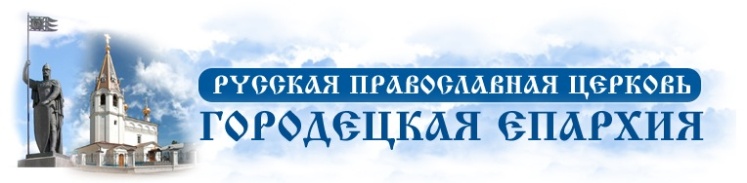 Православная ярмарка«Праздник Урожая»ЗАЯВКА НА УЧАСТИЕ в круглом столе «Эффективные практики для ремесленников и мастеров народных промыслов»ЗАЯВКА НА УЧАСТИЕ в круглом столе «Эффективные практики для ремесленников и мастеров народных промыслов»Место проведения: Городецкий Феодоровский мужской монастырь, Центр православной культуры имени святого благоверного великого князя Александра Невского. (г.Городец, пл.Пролетарская, д.34б)Дата и время проведения:24 сентября 2022 г.(10.00-17.00)Название организации, город: Контактное лицо, ФИО продавца (ов): конт. лицо: Тел. E-mail: Почтовый адрес: Ваш промысел, ремесло, эффективные практики (подробное описание): 